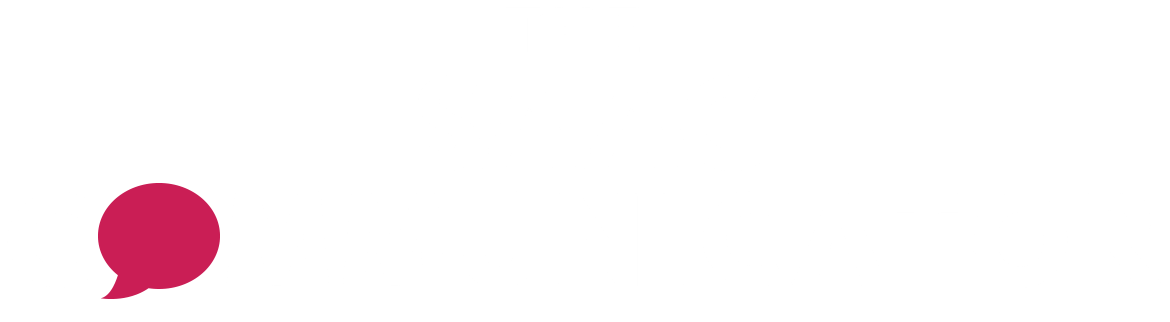 ...From The Executive DirectorWelcome to the March 2019 edition of The ISAAC Communicator (formerly ISAAC E-News). The ISAAC International office continues its work on behalf of the membership around the Message de la PrésidenteBienvenue dans le numéro de Décembre de The ISAAC Communicator. Vers quoi allons-nous ? Alors que le Bureau Exécutif d’ISAAC est revenu aux affaires et reprend le cours de ses travaux après la Conférence ISAAC de Cancún, nous travaillons à de nombreux projets pour l’année prochaine.Bureau exécutif 2024-2026 Les candidatures pour les fonctions au Bureau Exécutif d’ISAAC pour 2024 – 2026 seront bientôt ouvertes, au début de l’année prochaine. Il s’agit d’une belle opportunité pour étudier au sein de vos Chapitres s’il y a des fonctions que vous ou vos membres pourraient assumer au sein d’ISAAC International. L’amitié et tout ce que l’on peut apprendre en s’engageant avec ISAAC est inégalable. Je pense que j’ai autant gagné que j’ai donné lors de mon expérience ISAAC. Réfléchissez à cette idée de leadership.ISAAC-IsraëlNotre Chapitre ISAAC-Israël a besoin de nos voeux et de notre gentillesse, alors que la crise dans leur pays se poursuit et que l’avenir est incertain. Je m’accroche fermement à notre temps passé ensemble à Cancún quand ISAAC-Israël a invité nombre d’entre nous à leur réunion de Chapitre. Ce fut un grand moment de rencontre, avec toute la joie et l’enthousiasme de ce rendez-vous attendu depuis longtemps. Et juste un petit secret – ils ont les meilleures réunions de chapitre pour des raisons que je ne divulguerai pas. Vous pourrez en savoir plus sur le Support CAA pour Israël sur cette page here.Enregistrements vidéos de la Conférence de Cancún Pour ceux d’entre vous qui n’ont pas pu se joindre à nous à Cancún, vous avez de la chance ! Nous publions des vidéos des présentations de la conférence à un très petit prix. Il y en aura 5 ou 6 chaque mois, que vous pourrez acheter et auxquelles vous  aurez accès pendant un temps limité. Ne manquez pas cette occasion et profitez de ces supers présentations ! Les vidéos sont disponibles ici here.Adhésions Enfin, merci d’être membre et de vous dévouer et vous passionner pour la CAA et ISAAC. Nous sommes une organisation de base et avons besoin de bénévoles et d’adhérents pour nous permettre de continuer. Alors, que pouvez-vous faire pour aider ?Renouvelez votre adhésion Renew your membership.Parrainez un nouveau membre.Choisissez ISAAC en tant que votre association caritative préférée sur PayPal et donnez ce que vous pouvez.Organisez un évènement GoFundMe pour votre anniversaire et demandez à vos amis et votre famille de faire un don à ISAAC plutôt que de vous offrir un cadeau.Portez-vous volontaire pour faire partie d’un Comité.Alors que des vacances s’annoncent un peu partout dans le monde, je voudrais envoyer un message de paix. C’est un moment de l’année qui peut être rempli de joie pour certains, mais peut aussi en laisser d’autres se sentir vulnérables et seuls. Soyez bienveillants les uns envers les autres.Quelles que soient les fêtes  que vous célébrerez à cette période de l’année - Hanukkah, Kwanzaa, Noël, le solstice d’hiver, des anniversaires, ou rien du tout – je vous souhaite bonheur, paix et santé. Mes meilleurs voeux de fin d’année pour vous et vos familles.Tracy ShepherdPrésidente d’ISAAC 